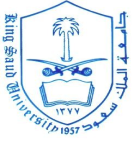 King Saud UniversityInformation Systems DepartmentProject Management (IS-351)Class Quiz # 1Section-I=========================================================================Question 1: Mention five characteristics of an effective project manager.  (5 points)ANSWER: __________________________________________________________________________________________________________________________________________________________ ______________________________________________________________________________________________________________________________________________________________________________________________________________________________________________________Question 2:  Projects follow a typical life cycle composed of four phases. Mention two of them.(2 points) ANSWER: __________________________________________________________________________________________________________________________________________________________ Question 3: What is a project?   (1 point)ANSWER: __________________________________________________________________________________________________________________________________________________________Question 4: Successful project management means meeting three goals as well as satisfying the project sponsor. Mention two of these goals.  (2 points) ANSWER: __________________________________________________________________________________________________________________________________________________________ Student Name:-_____________________________Section:-_______SID No.: __________________________________Student Class No.: ________Total Marks:-   10Marks Awarded:__________Q1/5ptsQ2/2ptsQ3/1ptQ4/2pts[       /   5   ][       /   2   ][       /   1   ][       /   2   ]Mark out of [10]Mark out of [1.25]